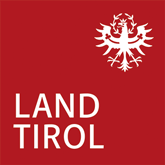 Geschäftszahl – beim Antworten bitte angebenKiJu-IBH-AA-7/3-2023Innsbruck, 02.05.2023Einladung zur ersten Sitzung des Umsetzungs-Teams Bewusst-seins-Bildung, Bildung und Wissen, am 14. Juni 2023Geschätzte Mitwirkende an der Umsetzung des Tiroler Aktionsplanes,wir laden Sie sehr herzlich zur ersten Sitzung des Umsetzungs-Teams Bewusst-seins-Bildung, Bildung und Wissen ein.Die Sitzung findet am Mittwoch, den 14. Juni 2023
um 14:00 Uhr 
im Landhaus 1, Eduard-Wallnöfer-Platz 3, 6020 Innsbruck 
im Großen Saal, im Erdgeschoss 
(barrierefreier Zugang über den Innenhof in der Meraner Straße)
statt.Die Sitzung wird ungefähr bis 17:00 Uhr dauern.In der ersten Sitzung werden folgende Unterstützungen angeboten:Gebärden-Sprach-DolmetschungSchrift-DolmetschungVisualisierung und Zusammenfassungen in Leichter SpracheIm Großen Saal befindet sich eine Induktive Hör-Anlage 
für Menschen mit Gehör-Beeinträchtigungen.Die Sitzung wird in virtueller bzw. hybrider Form angeboten. Wenn Sie am Computer, von daheim aus, 
an der Sitzung teilnehmen möchten, 
dann verwenden Sie bitte den folgenden Link: https://treffen.tirol.gv.at/UmsetzungsteamBewusstseinsbildungBildungundWissen14.06.2023Wenn dazu noch eine Assistenz-Person zur Unterstützung bei der Sitzung gebraucht wird, 
dann nehmen Sie diese Personen zur Sitzung mit.Die Assistenz-Personen werden für die Sitzungen vom Amt der Tiroler Landesregierung bezahlt. Weitere Informationen darüber bekommen Sie in der Sitzung.Der Ablauf der ersten Sitzung ist so geplant:Begrüßung
Wir stellen uns vor und 
wir informieren uns gegenseitig 
warum wir in diesem Umsetzungs-Team mitarbeiten möchten.
Sie erhalten Informationen zum Ablauf der Sitzungen.
Sie erhalten Informationen zum Sitzungs-Geld.
Es wird besprochen welche Maßnahmen bearbeitet werden.
Es wird besprochen wann diese Maßnahmen bearbeitet werden.
Dazu wird ein Zeit-Plan erstellt.
Es wird besprochen wann die nächsten Sitzungen stattfinden.
Sie erhalten Informationen zur Organisation von 
Gebärden-Sprach-Dolmetschungen und 
Schrift-Dolmetschungen und 
Visualisierungen für die nächsten Sitzungen.
Wir besprechen Fragen und Anliegen der Sitzungs-Teilnehmer:innen.
Wir verabschieden uns.Mit dieser Einladung senden wir Ihnen eine Zusammenfassung der Maßnahmen, 
die in diesem Umsetzungs-Team umgesetzt werden sollen.Die Zusammenfassung ist im Word-Format geschrieben, 
damit sie alle gut lesen können.Die Maßnahmen, die im Tiroler Aktionsplan stehen, 
bekommen Sie - sobald wie möglich - auch noch in einfacher Sprache.Den Auftrag für die Übersetzung in einfache Sprache 
hat das Amt der Tiroler Landesregierung bereits gegeben.Wir bemühen uns, die Sitzung best-möglich barrierefrei zu gestalten. Wenn Sie Fragen haben oder ein Anliegen haben,
dann schreiben Sie Frau Magistra Doktorin Elisabeth Rieder eine E-Mail 
unter: tiroler.aktionsplan.behinderung@tirol.gv.at oder 
Sie rufen an unter: 0512-5082680.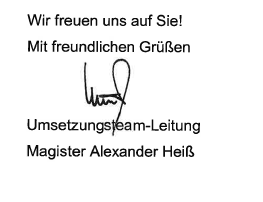 Wir freuen uns auf Sie!Mit freundlichen GrüßenUmsetzungsteam-LeitungMagister Alexander Heiß